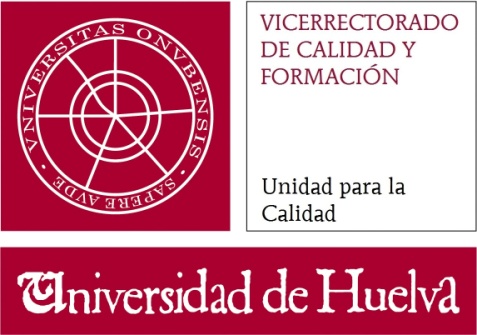 El presente documento tiene como objetivo proporcionar información a la Comisión de Garantía de Calidad del Máster rn Economía, Finanzas y Computación, y de la Facultad de Ciencias Empresariales, sobre la valoración del título, las prácticas externas y los programas de movilidad nacional e internacional.En cada tipo de cuestionario se indica la ficha técnica, el tratamiento de los datos generales de los encuestados y los resultados de los datos cuantitativos (media, número de casos, desviación típica, valor mínimo y valor máximo). La encuestación se realiza con un formulario, según temática y grupo al que va dirigido, elaborado por la Unidad para la Calidad. El cuestionario tiene, para los ítems cuantitativos, una escala del 1 al 5, siendo 1 nada satisfecho o satisfecha y 5 muy satisfecho o satisfecha, y N/S (no sabe o no contesta). Las medias aportadas son sobre el índice de respuesta obtenido por cada Ítem (exceptuando la opción NS/NC).Los cuestionarios se valoran a nivel de Título, excepto EN-07 “Opinión del tutor sobre los programas de movilidad” y EN-15 “Opinión del PAS sobre el Título”, que se valoran a nivel de Centro.Opinión del tutor/a interno/a sobre las prácticas externas (EN-02)Para la recogida de información se ha utilizado el cuestionario: “EN-02 Cuestionario para evaluar las prácticas externas (Grado y Máster Oficial): Opinión del tutor/a interno/a”.Resultados cuantitativos de la lectura de los cuestionarios recibidos:Opinión del tutor/a externo/a sobre las prácticas externas (EN-03)Para la recogida de información se ha utilizado el cuestionario: “EN-03 Cuestionario para evaluar las prácticas externas (Grado y Máster Oficial): Opinión del tutor/a externo/a”.Resultados cuantitativos de la lectura de los cuestionarios recibidos:Opinión del alumnado sobre las prácticas externas (EN-04)Para la recogida de información se ha utilizado el cuestionario: “EN-04 Cuestionario para evaluar las prácticas externas (Grado y Máster Oficial): Opinión del alumnado”.Resultados cuantitativos de la lectura de los cuestionarios recibidos:Opinión del Alumnado sobre los programas de movilidad (EN-05/EN-06)Para la recogida de información se ha utilizado el cuestionario: “EN-05 Cuestionario para evaluar los programas de movilidad (Grado y Máster Oficial): Opinión del alumnado” y “EN-06 Questionnaire to assess mobility programmes (Bachelor and Master programmes): Students´ opinions”  (versión en inglés de la EN-05).MOVILIDAD INTERNACIONALMOVILIDAD INTERNACIONAL - OPINIÓN DEL ALUMNADO SALIENTEMOVILIDAD INTERNACIONAL-OPINIÓN DEL ALUMNADO ENTRANTEResultados cuantitativos de la lectura de los cuestionarios recibidos:MOVILIDAD NACIONALMOVILIDAD NACIONAL-OPINIÓN DEL ALUMNADO SALIENTEMOVILIDAD NACIONAL-OPINIÓN DEL ALUMNADO ENTRANTEOpinión del tutor sobre los programas de movilidad (EN-07)Para la recogida de información se ha utilizado el cuestionario: “EN-07 Cuestionario para evaluar los programas de movilidad (Grado y Máster Oficial): Opinión de los tutores académicos”.Resultados cuantitativos de la lectura de los cuestionarios recibidos:Resultados cuantitativos de la lectura de los cuestionarios recibidos:Opinión del Alumnado sobre el Título (EN-13)Para la recogida de información se ha utilizado el cuestionario: “EN-13 Cuestionario para evaluar la satisfacción global sobre el título: Opinión del alumnado (Grado y Máster: Oficial y Propio)”Resultados cuantitativos de la lectura de los cuestionarios recibidos:Opinión del Profesorado sobre el Título (EN-14)Para la recogida de información se ha utilizado el cuestionario: “EN-14 Cuestionario para evaluar la satisfacción global sobre el título (Grado y Máster Oficial): Opinión del profesorado”.Resultados cuantitativos de la lectura de los cuestionarios recibidos:Opinión del PAS sobre el Título (EN-15)Para la recogida de información se ha utilizado el cuestionario: “EN-15 Cuestionario para evaluar la satisfacción global sobre el título (Grado y Máster Oficial): Opinión del PAS”.Resultados cuantitativos de la lectura de los cuestionarios recibidos:FICHA TÉCNICAFICHA TÉCNICAPoblación (definición y tamaño)Profesorado que imparte docencia en el título y es asignado para orientar al alumnado en el desarrollo de las prácticas. NMuestra (n)No se dispone de esta información.Cuestionarios respondidos (r)1Tasa de respuesta (100*r/n)No se han recibido los datos para su cálculo.Formato de cuestionario (papel, archivo, en línea) PapelSistema de recogida de informaciónResponsable de la recogida de información (Centro/Dirección del Título/Unidad Calidad/ Serv. Relaciones Internacionales)CentroÁmbito del Informe (título o centro)TítuloÍTEMSMEDIA
SOBRE ÍNDICE
DE RESPUESTANÚMERO
DE CASOSDESVIACIÓN
TÍPICAMÍNIMOMÁXIMO     VALORACIÓN DEL PRÁCTICUM:
1. Las plazas son suficientes5,01,00,05,05,002. La tipología de las empresas/instituciones en las que se realizan las prácticas se adecúan al /los perfil/es profesionales de la titulación5,01,00,05,05,003. Las actividades realizadas durante las prácticas y recogidas en la memoria, son adecuadas y complementan el programa formativo de la titulación5,01,00,05,05,004. Los mecanismos de información y orientación en las prácticas son adecuados4,01,00,04,04,005. Estoy bien informado/a y orientado/a respecto a mi labor como tutor/a interno/a5,01,00,05,05,006. Las prácticas facilitan la inserción laboral de los estudiantes5,01,00,05,05,007. Los resultados de las prácticas se tienen en cuenta en los procesos de revisión y mejora del programa formativo5,01,00,05,05,00     AUTOVALORACIÓN DEL TRABAJO COMO TUTOR/A INTERNO/A
8. Mi plan de trabajo para desarrollar el prácticum ha sido adecuado4,01,00,04,04,009. He dado respuesta a las necesidades y demandas de mi alumnado (aportando bibliografía, orientación, etc.)5,01,00,05,05,0010. He hecho un buen seguimiento de las prácticas4,01,00,04,04,0011. Mi disponibilidad se ha adaptado a las necesidades y especificidades de las prácticas e instituciones5,01,00,05,05,0012. Me coordino periódicamente con los tutores/as externos/as de prácticas para mejorar las mismas4,01,00,04,04,0013. Estoy satisfecho/a con mi trabajo5,01,00,05,05,00     VALORACIÓN DEL ALUMNADO. En las memorias, mi alumnado demuestra que:
15. tiene interés por aprender y mejorar4,01,00,04,04,0016. es capaz de analizar y resolver problemas4,01,00,04,04,0017. aplica los conocimientos adquiridos4,01,00,04,04,0018. ha desarrollado su sentido crítico4,01,00,04,04,0019. es autónomo y tiene iniciativa5,01,00,05,05,0020. ha adquirido competencias profesionales prácticas5,01,00,05,05,00     VALORACIÓN DE LA MEMORIA DESARROLLADA POR EL ALUMNADO
21. Es una memoria completa5,01,00,05,05,0022. La carga de trabajo es adecuada5,01,00,05,05,0023. Es una memoria que se ajusta al perfil profesional de la titulación4,01,00,04,04,0024. Este trabajo final contribuye a la adquisición de competencias profesionales específicas5,01,00,05,05,0025. Estoy satisfecho con las memorias de prácticas que el alumnado ha elaborado5,01,00,05,05,00     VALORACIÓN GLOBAL: CUMPLIMIENTO, ACTITUD Y DESEMPEÑO
26. Valore la práctica realizada por el/la alumno/a en su conjunto4,01,00,04,04,00PROMEDIO4,6FICHA TÉCNICAFICHA TÉCNICAPoblación (definición y tamaño)Profesionales de organismos con los que la Universidad haya establecido convenios o acuerdos para la realización de dichas prácticas. NMuestra (n)No se dispone de esta información.Cuestionarios respondidos (r)2Tasa de respuesta (100*r/n)No se han recibido los datos para su cálculo.Formato de cuestionario (papel, archivo, en línea) PapelSistema de recogida de informaciónResponsable de la recogida de información (Centro/Dirección del Título/Unidad Calidad/ Serv. Relaciones Internacionales)CentroÁmbito del Informe (título o centro)TítuloÍTEMSMEDIA
SOBRE ÍNDICE
DE RESPUESTANÚMERO
DE CASOSDESVIACIÓN
TÍPICAMÍNIMOMÁXIMO2. VALORACIÓN DEL CUMPLIMIENTO
2. 1. Regularidad en la asistencia5,02,00,05,05,02. 2. Puntualidad y cumplimiento de horarios5,02,00,05,05,02. 3. Conocimiento de normas y usos del Centro4,52,00,54,05,02. 4. Realización de las tareas asignadas5,02,00,05,05,03. VALORACIÓN DE HABILIDADES Y COMPETENCIAS PROFESIONALES 
3. 1. Empatía4,52,00,54,05,03. 2. Capacidad de trabajo en equipo / Adaptación al Centro4,02,00,04,04,03. 3. Capacidad de analizar y resolver problemas5,02,00,05,05,03. 4. Responsabilidad5,02,00,05,05,03. 5. Capacidad de aplicación de conocimientos5,02,00,05,05,03. 6. Sentido crítico4,02,00,04,04,04. VALORACIÓN DE ACTITUDES
4. 1. Interés por actividades / por aprender5,02,00,05,05,04.2. Motivación / participación actividades voluntarias4,02,00,04,04,04. 3. Iniciativa4,02,00,04,04,04. 4. Corrección del trato5,02,00,05,05,04. 5. Autonomía4,02,00,04,04,05. VALORACIÓN DE LOS CONOCIMIENTOS (PREVIOS Y ADQUIRIDOS)
5. 1. Conocimientos generales propios del Título5,02,00,05,05,05. 2. Conocimiento específico útil para la actividad del Centro4,52,00,54,05,05. 3. Aprovechamiento (aprendizaje) en el Centro4,02,00,04,04,05. 4. Puesta en práctica de otros conocimientos básicos útiles para el desempeño del puesto4,02,00,04,04,06. VALORACIÓN DE LAS PRÁCTICAS
6. 1. La organización de las prácticas es adecuada4,02,00,04,04,06. 2. Las prácticas son útiles para contemplar la formación del/la alumno/a4,52,00,54,05,06. 3. La coordinación con la Universidad (tutores internos o responsables) es adecuada4,02,00,04,04,06. 4. Las cargas de trabajo son adecuadas4,02,00,04,04,08. VALORACIÓN GLOBAL: CUMPLIMIENTO, ACTITUD Y DESEMPEÑO
8. 1. Valore la práctica realizada por el/la alumno/a en su conjunto4,52,00,54,05,08. 2. Mi tarea como tutor/a ha sido adecuada, asistiendo al alumno/a en todas las necesidades surgidas4,52,00,54,05,0PROMEDIO4,5FICHA TÉCNICAFICHA TÉCNICAPoblación (definición y tamaño)Alumnado matriculado en las prácticas de cada titulación. NMuestra (n)No se dispone de esta información.Cuestionarios respondidos (r)2Tasa de respuesta (100*r/n)No se han recibido los datos para su cálculo.Formato de cuestionario (papel, archivo, en línea) PapelSistema de recogida de informaciónResponsable de la recogida de información (Centro/Dirección del Título/Unidad Calidad/ Serv. Relaciones Internacionales)CentroÁmbito del Informe (título o centro)TítuloÍTEMSMEDIA
SOBRE ÍNDICE
DE RESPUESTANÚMERO
DE CASOSDESVIACIÓN
TÍPICADESVIACIÓN
TÍPICAMÍNIMOMÍNIMOMÁXIMOMÁXIMOMÁXIMO1. El ambiente de trabajo era agradable4,52,00,50,54,04,05,05,05,02. Las instalaciones de la Empresa presentaban adecuadas condiciones de seguridad e higiene4,52,00,50,54,04,05,05,05,03. Mis compañeros/as me ayudaban a realizar mi trabajo4,52,00,50,54,04,05,05,05,04. Disponía del material suficiente para realizar mi trabajo5,02,00,00,05,05,05,05,05,05. El manejo de algún idioma era necesario para mi trabajo4,52,00,50,54,04,05,05,05,06. Llegaba puntualmente a mi lugar de trabajo4,52,00,50,54,04,05,05,05,07. El/la tutor/a asignado por la Empresa se interesaba por mi trabajo4,02,00,00,04,04,04,04,04,08. Conocí con detalle el funcionamiento de la Empresa4,52,00,50,54,04,05,05,05,09. El trabajo realizado cubría mis expectativas4,52,00,50,54,04,05,05,05,010. Ha sido mi primera experiencia en el mundo laboral Sí No En caso afirmativo, grado de satisfacción1,02,00,00,01,01,01,01,01,011. Realicé tareas adecuadas a mis estudios4,02,00,00,04,04,04,04,04,012. El contenido de las prácticas se ajustaba al perfil de un profesional de los estudios de la titulación que curso4,52,00,50,54,04,05,05,05,013. La responsabilidad exigida era la adecuada para mi formación4,02,00,00,04,04,04,04,04,014. La carga de trabajo era adecuada4,02,00,00,04,04,04,04,04,015. Me ha permitido aplicar los conocimientos adquiridos en mi titulación4,52,00,50,54,04,05,05,05,016. Considero que las prácticas externas son útiles para mi futuro profesional5,02,00,00,05,05,05,05,05,017. Volvería a realizar prácticas en el mismo centro5,02,00,00,05,05,05,05,05,018. He adquirido competencias profesionales complementarias a las adquiridas durante la carrera4,52,00,50,54,04,05,05,05,0El/la tutor/a interno/a:
19. me ha orientado durante mis prácticas (en el desarrollo de la memoria y/o dudas sobre las prácticas, ...)4,52,00,50,54,04,05,05,05,020. o persona responsable del prácticum ha planificado y explicado adecuadamente las actividades que debía hacer para la memoria de las prácticas4,02,00,00,04,04,04,04,04,021. la actitud y disponibilidad ha sido adecuada4,52,00,50,54,04,05,05,05,022. estoy satisfecho/a con la labor de mi tutor/a interno/a4,52,00,50,54,04,05,05,05,0El/la tutor/a externo/a:
23. ha contribuido a que aprenda eficazmente4,52,00,50,54,04,05,05,05,025. me ha orientado durante las prácticas (en mi adaptación y desarrollo del trabajo)4,52,00,50,54,04,05,05,05,026. me ha permitido participar activamente y ha atendido mis iniciativas4,52,00,50,54,04,05,05,05,027. ha mostrado una actitud y disponibilidad adecuadas5,02,00,00,05,05,05,05,05,028. ha realizado una labor con la que estoy satisfecho/a5,02,00,00,05,05,05,05,05,029. Valore la práctica realizada en su conjunto4,52,00,50,54,04,05,05,05,0PROMEDIO4,4FICHA TÉCNICAMOVILIDAD INTERNACIONAL - OPINIÓN DEL ALUMNADO SALIENTEFICHA TÉCNICAMOVILIDAD INTERNACIONAL - OPINIÓN DEL ALUMNADO SALIENTEPoblación (definición y tamaño)Alumnado de la titulación que participa en programas de movilidad internacional. NMuestra (n)No se dispone de esta información.Cuestionarios respondidos (r)0Tasa de respuesta (100*r/n)No se han recibido los datos para su cálculo.Formato de cuestionario (papel, archivo, en línea) PapelSistema de recogida de informaciónResponsable de la recogida de información (Centro/Dirección del Título/Unidad Calidad/ Serv. Relaciones Internacionales)Servicio de Relaciones Internacionales.Ámbito del Informe (título o centro)TítuloFICHA TÉCNICAMOVILIDAD INTERNACIONAL-OPINIÓN DEL ALUMNADO ENTRANTEFICHA TÉCNICAMOVILIDAD INTERNACIONAL-OPINIÓN DEL ALUMNADO ENTRANTEPoblación (definición y tamaño)Alumnado externo  que participa en programas de movilidad del Centro. N=223Muestra (n)223Cuestionarios respondidos (r)97Tasa de respuesta (100*r/n)43,49%Formato de cuestionario (papel, archivo, en línea) PapelSistema de recogida de informaciónEl servicio de RR.II entrega el cuestionario al alumno al final de la estanciaResponsable de la recogida de información (Centro/Dirección del Título/Unidad Calidad/ Serv. Relaciones Internacionales)Servicio de Relaciones InternacionalesÁmbito del Informe (título o centro)CentroDATOS GENERALES DE ENCUESTADOS/ASDATOS GENERALES DE ENCUESTADOS/ASTipo de Programa de movilidadPrograma de movilidad internacionalTipo de alumnadoAlumnado entranteSexo30 hombres (30,9%) y 60 mujeres (61,9%). 7 personas no contestan (7,2%)Edad4 con menos de 20 años (4,1%)27 entre 20 y 21 (27,8%)35 entre 22 y 23 (36,1%)22 entre 24 y 25 (22,7%)8 con más de 25 (8,2%)1 persona no ha contestadoTipo de título68 Grado (70,1%) ,22 Máster (22,7%). 7 personas no contestan (7,2%)Duración de la estancia86 entre 3 y 6 meses (88,7%)9 entre 7 y 12 (9,3%)1 más de 12 (1,0%)1 persona no ha contestadoLa información sobre el destino elegido la encontró a través de:39 Web UHU (40,2%)-14 Profesorado (14,4%)-35 RRII (36,1%)-2 Otros (2,1%)7 personas no han contestadoITEMSMEDIA
SOBRE ÍNDICE
DE RESPUESTANÚMERO
DE CASOSDESVIACIÓN
TÍPICAMÍNIMOMÁXIMO1. La atención y recepción por parte de la Universidad de acogida4,497,00,73,05,02. La facilidad de los trámites en la Universidad de origen3,997,01,01,05,03. La facilidad de los trámites en la Universidad de acogida4,197,00,82,05,04. La coordinación entre la universidad de origen y la de acogida4,197,00,91,05,05. La gestión del tutor o tutora académico de mi Universidad de origen4,197,00,91,05,06. La gestión del tutor o tutora académico de mi Universidad de acogida4,297,00,91,05,07. Los resultados académicos durante mi estancia en la Universidad de acogida4,097,00,81,05,08. El programa de movilidad, en general4,597,00,62,05,0PROMEDIO4,2FICHA TÉCNICAMOVILIDAD NACIONAL - OPINIÓN DEL ALUMNADO SALIENTEFICHA TÉCNICAMOVILIDAD NACIONAL - OPINIÓN DEL ALUMNADO SALIENTEPoblación (definición y tamaño)Alumnado de la titulación que participa en programas de movilidad nacional. NMuestra (n)No se dispone de esta información.Cuestionarios respondidos (r)0Tasa de respuesta (100*r/n)No se han recibido los datos para su cálculo.Formato de cuestionario (papel, archivo, en línea) ArchivoSistema de recogida de informaciónResponsable de la recogida de información (Centro/Dirección del Título/Unidad Calidad/ Serv. Relaciones Internacionales)Unidad para la CalidadÁmbito del Informe (título o centro)TítuloFICHA TÉCNICAMOVILIDAD NACIONAL - OPINIÓN DEL ALUMNADO ENTRANTEFICHA TÉCNICAMOVILIDAD NACIONAL - OPINIÓN DEL ALUMNADO ENTRANTEPoblación (definición y tamaño)Alumnado nacional (no UHU) que participa en programas de movilidad. NMuestra (n)No se dispone de esta información.Cuestionarios respondidos (r)0Tasa de respuesta (100*r/n)No se han recibido los datos para su cálculo.Formato de cuestionario (papel, archivo, en línea) ArchivoSistema de recogida de informaciónResponsable de la recogida de información (Centro/Dirección del Título/Unidad Calidad/ Serv. Relaciones Internacionales)Unidad para la CalidadÁmbito del Informe (título o centro)TítuloFICHA TÉCNICAMOVILIDAD INTERNACIONAL - OPINIÓN DEL TUTOR DEL ALUMNADO SALIENTEFICHA TÉCNICAMOVILIDAD INTERNACIONAL - OPINIÓN DEL TUTOR DEL ALUMNADO SALIENTEPoblación (definición y tamaño)Profesorado que se encarga de la tutorización y coordinación de convenios de movilidad activos. N=36Muestra (n)36Cuestionarios respondidos (r)6Tasa de respuesta (100*r/n)16,67%Formato de cuestionario (papel, archivo, en línea) ArchivoSistema de recogida de informaciónEl vicedecano de movilidad administra el cuestionarioResponsable de la recogida de información (Centro/Dirección del Título/Unidad Calidad/ Serv. Relaciones Internacionales)CentroÁmbito del Informe (título o centro)CentroDATOS GENERALES DE ENCUESTADOS/ASDATOS GENERALES DE ENCUESTADOS/ASTipo de Programa de movilidadMovilidad internacionalTipo de alumnadoAlumnado salienteSexo4 hombres (66,7%) y 2 mujeres (33,3%)Edad6 personas no han contestadoTipo de títuloGradoAños de experiencia en la Universidad de HuelvaLa media de la experiencia en la Universidad de Huelva es mayor a 20 años.Número de alumnado16,7% menos de 3 (1) - 50,0% 3 o 4 (3) - 16,7% entre 5 y 10 (1) - 16,7% más de 20 (1)ITEMSMEDIA
SOBRE ÍNDICE
DE RESPUESTANÚMERO
DE CASOSDESVIACIÓN
TÍPICAMÍNIMOMÁXIMO1. La actitud del alumnado4,06,01,02,05,02. El nivel de cumplimiento del alumnado4,06,00,83,05,03. Los resultados finales del alumnado3,86,00,73,05,04. La gestión del programa por parte de mi Universidad3,86,00,93,05,05. La gestión de los trámites en la/s Universidad/es de destino/s3,86,00,43,04,06. La relación con el/los tutor/es y/o tutor/as de la/s otra/s Universidad/es4,06,00,63,05,07. El volumen de trabajo que conlleva la tutorización y asesoramiento del alumnado2,76,01,12,05,08. El/los programa/s de movilidad, en general3,76,00,93,05,0PROMEDIO3,7FICHA TÉCNICAMOVILIDAD INTERNACIONAL - OPINIÓN DEL TUTOR DEL ALUMNADO ENTRANTEFICHA TÉCNICAMOVILIDAD INTERNACIONAL - OPINIÓN DEL TUTOR DEL ALUMNADO ENTRANTEPoblación (definición y tamaño)Profesorado que se encarga de la tutorización y coordinación de convenios de movilidad activos. N=88Muestra (n)88Cuestionarios respondidos (r)3Tasa de respuesta (100*r/n)3,41%Formato de cuestionario (papel, archivo, en línea) ArchivoSistema de recogida de informaciónEl vicedecano de movilidad administra el cuestionarioResponsable de la recogida de información (Centro/Dirección del Título/Unidad Calidad/ Serv. Relaciones Internacionales)CentroÁmbito del Informe (título o centro)CentroDATOS GENERALES DE ENCUESTADOS/ASDATOS GENERALES DE ENCUESTADOS/ASTipo de Programa de movilidadPrograma de movilidad InternacionalTipo de alumnadoAlumnado entranteSexo1 hombre (33,3%) y 2 mujeres (66,7%)Edad3 personas no han contestadoTipo de títuloGradoAños de experiencia en la Universidad de Huelva 33,3% entre 3 y 4 años (1) – 33,3% mayor a 20 años (1) – 33,3% (1) no ha contestadoNúmero de alumnado33,3% menos de 3 (1) - 33,3% 3 o 4 (1) - 33,3% entre 5 y 10 (1)     Exprese su nivel de satisfacción con:MEDIA
SOBRE ÍNDICE
DE RESPUESTANÚMERO
DE CASOSDESVIACIÓN
TÍPICAMÍNIMOMÁXIMO1. La actitud del alumnado4,73,00,54,05,02. El nivel de cumplimiento del alumnado4,33,00,54,05,03. Los resultados finales del alumnado4,53,00,54,05,04. La gestión del programa por parte de mi Universidad4,03,00,83,05,05. La gestión de los trámites en la/s Universidad/es de destino/s4,73,00,54,05,06. La relación con el/los tutor/es y/o tutor/as de la/s otra/s Universidad/es4,53,00,54,05,07. El volumen de trabajo que conlleva la tutorización y asesoramiento del alumnado3,73,00,93,05,08. El/los programa/s de movilidad, en general4,73,00,54,05,0PROMEDIO4,4FICHA TÉCNICAMOVILIDAD NACIONAL - OPINIÓN DEL TUTOR DEL ALUMNADO SALIENTEFICHA TÉCNICAMOVILIDAD NACIONAL - OPINIÓN DEL TUTOR DEL ALUMNADO SALIENTEPoblación (definición y tamaño)Profesorado que se encarga de la tutorización y coordinación de convenios de movilidad activos.  N=4Muestra (n)4Cuestionarios respondidos (r)0Tasa de respuesta (100*r/n)0%Formato de cuestionario (papel, archivo, en línea) PapelSistema de recogida de informaciónEl vicedecano de movilidad administra el cuestionarioResponsable de la recogida de información (Centro/Dirección del Título/Unidad Calidad/ Serv. Relaciones Internacionales)CentroÁmbito del Informe (título o centro)CentroFICHA TÉCNICAMOVILIDAD NACIONAL - OPINIÓN DEL TUTOR DEL ALUMNADO ENTRANTEFICHA TÉCNICAMOVILIDAD NACIONAL - OPINIÓN DEL TUTOR DEL ALUMNADO ENTRANTEPoblación (definición y tamaño)Profesorado que se encarga de la tutorización y coordinación de convenios de movilidad activos.  N=4Muestra (n)4Cuestionarios respondidos (r)0Tasa de respuesta (100*r/n)0%Formato de cuestionario (papel, archivo, en línea) PapelSistema de recogida de informaciónEl vicedecano de movilidad administra el cuestionarioResponsable de la recogida de información (Centro/Dirección del Título/Unidad Calidad/ Serv. Relaciones Internacionales)CentroÁmbito del Informe (título o centro)CentroFICHA TÉCNICAFICHA TÉCNICAPoblación (definición y tamaño)Alumnado del último curso del título. N=24Muestra (n)24Cuestionarios respondidos (r)24Tasa de respuesta (100*r/n)100%Formato de cuestionario (papel, archivo, en línea) PapelSistema de recogida de informaciónResponsable de la recogida de información (Centro/Dirección del Título/Unidad Calidad/ Serv. Relaciones Internacionales)CentroÁmbito del Informe (título o centro)TítuloDATOS GENERALES DE ENCUESTADOS/ASDATOS GENERALES DE ENCUESTADOS/ASCurso (2º-4º Máster)22 de máster (91,67%). 2 personas no han respondido.Sexo13 hombres (54,2%) y 9 mujeres (37,5%). 2 personas no contestan (8,3%)Edad11 entre 22 y 25 años (45,8%), 6 entre 26 y 30 (25,0%), 5 entre 31 y 35 (20,8%), 1 entre 36 y 40 (4,2%) y 1 con más de 40 (4,2%)Desarrolla actividad laboralEl 29,2% desarrolla una actividad laboral (7) y el 66,7% no (16).Un 4,2% no contesta (1).Elección del itinerario, en caso de haber realizado un máster:El 16,7% profesionalizante (4),  el 12,5% investigador (3) y  el 45,8% mixto (11). El 25,0 no contesta (6).En caso de haber realizado un Máster, los motivos por los que lo realizó fueronLa información del Título la obtienen a través de…La Web de la UHU el 41,7% (10).El profesorado el 37,54% (9).Las oficinas de postgrado, centros y departamentos el 4,2% (1).Un medio de información diferente a los elegibles el 12,5% (3).El 4,2% no responde (1).ÍTEMSMEDIA
SOBRE ÍNDICE
DE RESPUESTANÚMERO
DE CASOSDESVIACIÓN
TÍPICAMÍNIMOMÁXIMO1. Los sistemas de orientación y acogida que se proporcionan a los/las estudiantes de nuevo ingreso para facilitar su incorporación al Título4,924,00,34,05,02. La distribución temporal del Título (ordenación de las materias/módulos y cursos -si procede-)4,324,00,73,05,03. La coordinación de módulos y/o materias a lo largo del Título (estructuración/ordenación de materias entre cuatrimestres y cursos)4,524,00,63,05,04. La adecuación de los horarios y turnos4,424,00,83,05,05. La distribución en el Plan de estudios entre los créditos teóricos y prácticos4,824,00,53,05,06. El tamaño de los grupos para su adaptación a las metodologías de enseñanza-aprendizaje4,924,00,43,05,07. Las variedad y adecuación de la metodología docente utilizadas en el Título4,824,00,53,05,08. La oferta de programas de movilidad para los/las estudiantes del Título4,824,00,53,05,09. La oferta de prácticas externas del Título4,424,00,92,05,010. La orientación y tutoría en el diseño y desarrollo de los TFGs/TFMs4,824,00,53,05,011. Los plazos para el desarrollo del TFG o TFM4,824,00,44,05,012. El sistema de evaluación de los TFGs/TFMs4,824,00,44,05,013. La disponibilidad, accesibilidad y utilidad de la información existente sobre el Título4,824,00,44,05,014. La labor desarrollada por el Personal de Administración y Servicios del Título4,924,00,34,05,015. La gestión desarrollada por el equipo directivo del Título4,824,00,44,05,016. El equipamiento de las aulas disponibles para el Título4,924,00,43,05,017. Las infraestructuras e instalaciones para el desarrollo del Título (equipamientos y servicio informático)4,924,00,34,05,018. La biblioteca y sus bases de datos, redes, etc., están suficientemente dotados para facilitar el estudio4,824,00,53,05,019. Los resultados alcanzados en cuanto a la consecución de los objetivos4,824,00,53,05,020. Los resultados alcanzados en cuanto a la consecución de las competencias previstas por parte de los/las estudiantes4,824,00,53,05,021. El sistema existente para dar respuesta a las sugerencias y reclamaciones4,724,00,63,05,022. El cumplimiento de las expectativas con respecto al Título4,724,00,53,05,023. Los estudios realizados4,824,00,44,05,024. El profesorado, en general4,924,00,34,05,025. La calidad del Título5,024,00,24,05,0PROMEDIO4,8FICHA TÉCNICAFICHA TÉCNICAPoblación (definición y tamaño)Todo el profesorado con docencia en el título. N=25 + (Prof. Externos)Muestra (n)No se dispone de esta información.Cuestionarios respondidos (r)17Tasa de respuesta (100*r/n)No se han recibido los datos para su cálculo.Formato de cuestionario (papel, archivo, en línea) PapelSistema de recogida de informaciónLos coordinadores de grado y presidentes de calidad administran el cuestionario en una reunión de equipo docente de final de cursoResponsable de la recogida de información (Centro/Dirección del Título/Unidad Calidad/ Serv. Relaciones Internacionales)CentroÁmbito del Informe (título o centro)TítuloDATOS GENERALES DE ENCUESTADOS/ASDATOS GENERALES DE ENCUESTADOS/ASTipo de TítuloMásterSexo13 hombres (76,5%) y 3 mujeres (17,6%). 1 persona no contesta (5,9%)Años de experiencia en la Universidad de HuelvaLa media de la experiencia del profesorado en la Universidad de Huelva es más de 15 años.Años de experiencia fuera de la Universidad de HuelvaLa media de la experiencia del profesorado fuera de la Universidad de Huelva es más de 15 años.CursoLa mayor parte del profesorado encuestado imparte su docencia en el primer curso del título.Número de asignaturas impartidas en el TítuloLa mayor parte del profesorado imparte 1 asignatura en el título.Créditos u horas impartidasLa mayor parte del profesorado imparte menos de 5 créditos u horas.ÍTEMSMEDIANÚMERO
DE CASOSDESVIACIÓN
TÍPICAMÍNIMOMÁXIMO1. Los sistemas de orientación y acogida que se proporcionan al alumnado de nuevo ingreso para facilitar su incorporación al Título4,817,00,44,05,02. La distribución temporal del Título (ordenación de las materias/módulos y cursos -si procede-)4,017,00,92,05,03. La coordinación de módulos y/o materias a lo largo del Título (estructuración/ordenación de materias entre cuatrimestres y cursos)4,417,00,83,05,04. La adecuación de los horarios y turnos3,917,00,92,05,05. La distribución en el Plan de estudios entre los créditos teóricos y prácticos4,517,00,63,05,06. El tamaño de los grupos para su adaptación a las metodologías de enseñanza-aprendizaje4,617,00,63,05,07. La variedad y adecuación de la metodología docente utilizadas en el Título4,917,00,24,05,08. La oferta de programas de movilidad para los estudiantes del Título4,617,00,73,05,09. La oferta de prácticas externas del Título4,317,00,83,05,010. La orientación y tutoría en el diseño y desarrollo de los TFGs/TFMs4,517,00,92,05,011. Los plazos para el desarrollo del TFG o TFM4,217,00,73,05,012. El sistema de evaluación de los TFGs/TFMs4,417,00,73,05,013. La disponibilidad, accesibilidad y utilidad de la información existente sobre el Título 4,617,00,63,05,014. La labor desarrollada por el Personal de Administración y Servicios del Título4,517,00,63,05,015. La gestión desarrollada por el equipo directivo del Título4,817,00,44,05,016. El equipamiento de las aulas disponibles para el Título4,617,00,73,05,017. Las infraestructuras e instalaciones para el desarrollo del Título4,417,00,83,05,018. Los resultados alcanzados en cuanto a la consecución de los objetivos4,417,00,54,05,019. Los resultados alcanzados en cuanto a la consecución de las competencias previstas por parte de los estudiantes4,317,00,63,05,020. El sistema existente para dar respuesta a las sugerencias y reclamaciones4,517,00,54,05,021. El cumplimiento de las expectativas con respecto al Título4,517,00,54,05,022. El trabajo realizado por el alumnado4,417,00,54,05,023. El trabajo realizado por los equipos docentes4,717,00,54,05,024. La calidad del Título6,817,08,83,042,0PROMEDIO4,6FICHA TÉCNICAFICHA TÉCNICAPoblación (definición y tamaño)Personal de administración y servicios integrado en el Centro en el que se imparte el título. NMuestra (n)No se dispone de esta información.Cuestionarios respondidos (r)10Tasa de respuesta (100*r/n)No se han recibido los datos para su cálculo.Formato de cuestionario (papel, archivo, en línea) PapelSistema de recogida de informaciónResponsable de la recogida de información (Centro/Dirección del Título/Unidad Calidad/ Serv. Relaciones Internacionales)Vicedecano/a, Subdirector/a con competencias en Calidad o la Dirección del máster.Ámbito del Informe (título o centro)CentroDATOS GENERALES DE ENCUESTADOS/ASDATOS GENERALES DE ENCUESTADOS/ASTipo de Título5 Grado (50,0%) y 1 máster (10,0%). 4 personas no contestan (40,0%)Sexo3 hombres (30,0%) y 3 mujeres (30,0%). 4 personas no contestan (40,0%)ÍTEMSMEDIA
SOBRE ÍNDICE
DE RESPUESTANÚMERO
DE CASOSDESVIACIÓN
TÍPICAMÍNIMOMÁXIMO1. Los trámites en la matriculación.4,510,00,54,05,02. Los trámites del expediente y el título.4,610,00,54,05,03. Los trámites de becas y ayudas.4,510,00,73,05,04. La organización del trabajo para atender al alumnado y profesorado del título.4,610,00,54,05,05. La gestión de las aulas.4,210,00,73,05,06. La disponibilidad, accesibilidad y utilidad de la información existente sobre el título (página web del título y otros medios de difusión del título).4,210,00,63,05,07. El contacto con el profesorado que imparte docencia en el Título.4,310,00,83,05,08. El contacto con el alumnado del Título.4,510,00,73,05,09. El contacto con el resto de compañeros/as del PAS.4,510,00,73,05,010. El equipamiento de las instalaciones en las que se imparte el título.3,610,01,02,05,011. Las infraestructuras e instalaciones del Centro en las que realiza su trabajo para el título3,410,00,82,04,012. El sistema existente para dar respuesta a las sugerencias y reclamaciones4,110,00,63,05,013. La gestión desarrollada por el equipo directivo del título4,310,00,73,05,014. El profesorado, en general.4,310,00,63,05,015. Su grado de participación en los diferentes órganos de Gobierno del Centro (Junta de Facultad o Escuela, Comisiones…)3,910,01,21,05,016. Su grado de participación en los diferentes órganos específicos para el Título (Comisión de Garantía de Calidad del Título…).3,710,01,21,05,017. La calidad del título, en general.4,310,00,73,05,0PROMEDIO4,2